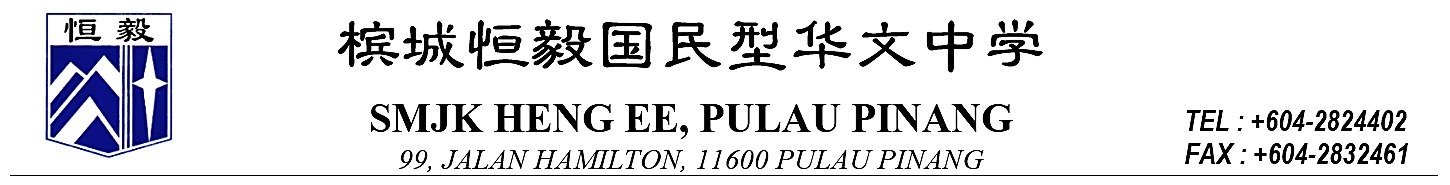 AGIHAN TUGAS BADAN KOKURIKULUM TAHUN 2023/24Badan Kokurikulum:	Kelab Alam SekitarGuru Penasihat : 1. En Teh kean Chai                               5. ___________________________Pn Ng Kim Tee			        6. ___________________________                            3. Pn Tang Siew Ling		        7. ___________________________                            4. Pn Nor Haswina                                  8. ___________________________Catatan:    *   Semua pelajar Tingkatan 5 dikecualikan.BulanMingguTarikhCatatanCatatanGuru BertugasMac4520.3.23 - 25.3.2327.3.23 – 01.4.23- 29.3.23- Aktiviti Kokurikulum bermula - Uji suara /uji bakat / temuduga pelajar Ting. 1  ( hanya untuk badan seni pertunjukan )Tiada aktiviti. - Perjumpaan Pertama Rumah Sukan- Aktiviti Kokurikulum bermula - Uji suara /uji bakat / temuduga pelajar Ting. 1  ( hanya untuk badan seni pertunjukan )Tiada aktiviti. - Perjumpaan Pertama Rumah Sukan1. Ng KT & Tang SLApril123403.4.23 - 08.4.23- 5.4.2310.4.23 - 15.4.2317.4.23 - 22.4.2324.4.23 - 29.4.23Tiada aktiviti (Nurul Al-Quran)- Cuti Peristiwa I (Cheng Beng) Menjalankan aktiviti terancang. Tiada aktiviti (Hari Raya Puasa)Tiada aktiviti (Hari Raya Puasa)Tiada aktiviti (Nurul Al-Quran)- Cuti Peristiwa I (Cheng Beng) Menjalankan aktiviti terancang. Tiada aktiviti (Hari Raya Puasa)Tiada aktiviti (Hari Raya Puasa) 2. Semua GuruMei123401.5.23 - 06.5.23- 2-5.5.2307.5.23 - 13.5.2315.5.23 - 20.5.2322.5.23 - 27.5.23Tiada aktiviti.- Latihan Rumah Sukan (I)Menjalankan aktiviti terancang. Tiada aktiviti. (Peperiksaan Penggal 1)Merentas DesaTiada aktiviti.- Latihan Rumah Sukan (I)Menjalankan aktiviti terancang. Tiada aktiviti. (Peperiksaan Penggal 1)Merentas Desa3. Tang SL & Haswina 4. Kehadiran diambil kiraJun123429.5.23 - 03.6.2305.6.23 - 10.6.23- 6-8.6.2312.6.23 - 17.6.23- 13-15.6.2319.6.23 - 24.6.23- 20-22.6.23- 23.6.23Tiada aktiviti. (Cuti Penggal 1)Menjalankan aktiviti terancang.- Latihan Rumah Sukan (II)Tiada aktiviti.- Latihan Rumah Sukan (III)Tiada aktiviti (Heng Ee Walk)- Latihan Rumah Sukan (IV)- Sukan TaraHaswina & Tang SLHaswina & Tang SLJulai1234526.6.23 - 01.7.2303.7.23 - 08.7.23- 3-7.7.23- 8.7.2310.7.23 - 15.7.23- 10-14.7.2317.7.23 - 22.7.23- 17.7.23- 18.7.2324.7.23 - 29.7.23- 24.7.23Tiada aktiviti.Tiada aktiviti - Sukan Saringan I(Hari Jadi TYT YDP Negeri Pulau Pinang)Tiada aktiviti.- Sukan Saringan IIHari Perjumpaan Ibu Bapa- Raptai Sukan Tahunan Sekolah- Sukan Tahunan SekolahTiada aktiviti.- Cuti Peristiwa II (Hari Sukan Sekolah)6. Kehadiran diambil kira7. Kehadiran diambil kiraOgos123431.7.23 - 05.8.2307.8.23 - 12.8.2314.8.23 - 19.8.2321.8.23 - 26.8.23Tiada aktiviti.Tiada aktiviti (Peperiksaan Penggal 2)Tiada aktiviti (Peperiksaan Penggal 2)Menjalankan aktiviti terancang.Ng KT & HaswinaSeptember1234528.8.23 - 02.9.2304.9.23 - 09.9.23- 8.9.2311.9.23 - 16.9.23- 11.9.2318.9.23 - 23.9.2325.9.23 - 30.9.23Tiada aktiviti (Cuti Penggal 2)Konsert Sekolah- Cuti Peristiwa III (Hari Kokurikulum)Tiada aktiviti (Hari Malaysia)- Upacara Kenangan Pengasas Sekolah –Dato’   Rev Father A. JulienMesyuarat Agung Tahunan  - Penyerahan Laporan Tahunan Bendahari,  Laporan Tahunan Setiausaha, Minit Mesyuarat     Agung dan Senarai AJK Tahun 2022/2023Tiada aktiviti.9. Kehadiran diambil kira10. Semua guru penasihatOktober123402.10.23 - 07.10.2309.10.23 - 14.10.2316.10.23 - 21.10.2323.10.23 - 28.10.23- 28.10.23Tiada aktiviti.Menjalankan aktiviti terancang*.- 1M1STiada aktiviti.Menjalankan aktiviti terancang*.- Alumni 99/03 HomecomingNG KT & Tang SL2. Haswina & Ng KTNovember123430.10.23 - 04.11.2306.11.23 - 11.11.2313.11.23 - 18.11.2320.11.23 - 25.11.23Tiada aktiviti.Menjalankan aktiviti terancang*.Tiada aktiviti.Menjalankan aktiviti terancang*.3.Tang SL & Haswina4.Ng KT & Tang SLDisember1234527.11.23 - 02.12.2304.12.23 - 09.12.2311.12.23 - 16.12.2318.12.23 - 23.12.2325.12.23 - 30.12.23Tiada aktiviti.Menjalankan aktiviti terancang*.Tiada aktiviti (Cuti Penggal 3)Tiada aktiviti.Tiada aktiviti. HaswinaJanuari123401.1.24 - 06.1.2408.1.24 - 13.1.2415.1.24 - 20.1.2422.1.24 - 27.1.24Tiada aktiviti (Peperiksaan Akhir Tahun)Tiada aktiviti (Peperiksaan Akhir Tahun)Tiada aktiviti.Menjalankan aktiviti terancang*.Ng KTFebruari1229.1.24 - 03.2.2405.2.24 - 10.2.24Tiada aktiviti.Tiada aktiviti (Cuti tahun Baru Cina)CUTI AKHIR TAHUN